SERVIÇO PÚBLICO FEDERAL UFVJM - CAMPUS UNAÍ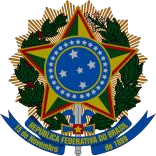 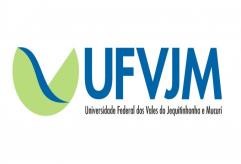 CURSO DE MEDICINA VETERINÁRIAValidação de Atividades Complementares – MEDICINA VETERINÁRIAAcadêmico: 	Matrícula:  	Entregar copia de documento comprobatório junto com este documento de validaçãoDisciplina: VET030Declaro que realizei as 120 horas de Atividades Complementares conforme a documentação comprobatória que acompanha.Atesto, sob pena de falsificação documental, que as atividades solicitadas para validação não foram registradas como ACCs em meu histórico escolar.AcadêmicoUnaí/MG,	de	de  	